СВЕДЕНИЯо доходах, расходах, об имуществе и обязательствах имущественного характера, представленныеСолтаханова Бувайсара Мусшайховича, директора МБОУ «Ищёрская СОШ»(ФИО, наименование должности руководителя муниципального учреждения)                                                                         		Наурского   муниципального   района                                               за период с 01.01.2019 г. по 31.12.2019 г., размещаемые на официальном сайте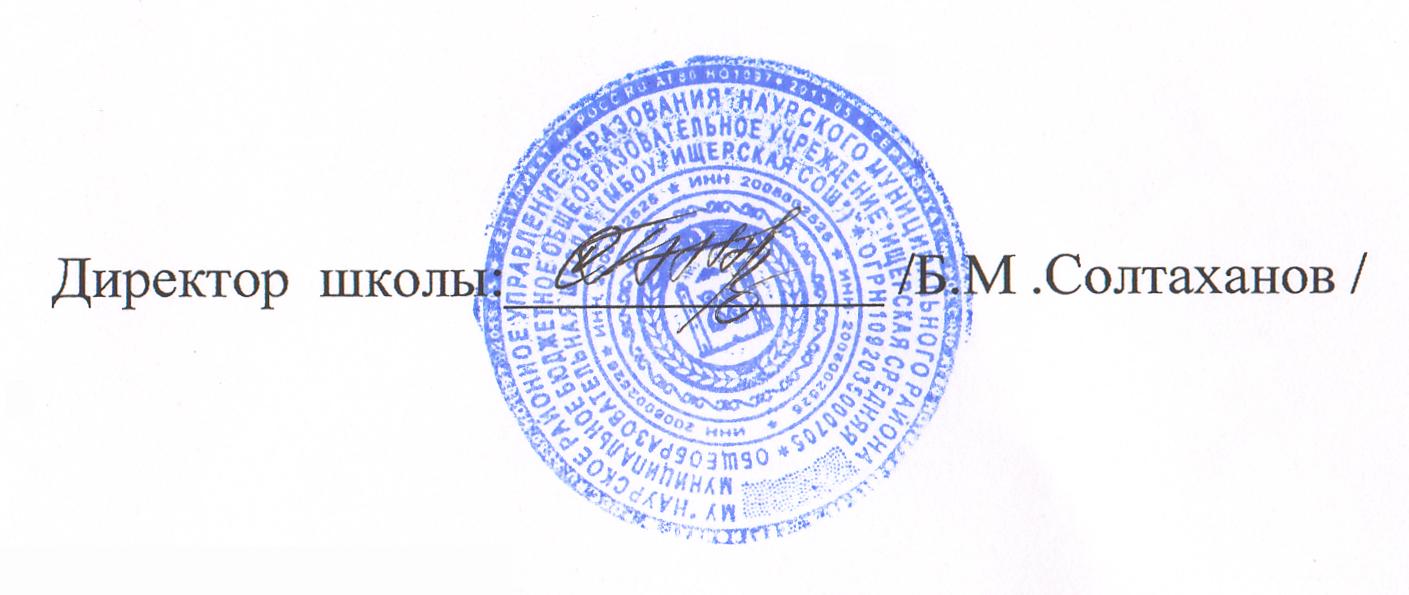 Фамилия, имя, отчество руководителя муниципального учреждения<1>Должность  руководителя муниципального учреждения<2>Декларированный годовой доход за 2018Перечень объектов недвижимого имущества и транспортных средств, принадлежащих на праве собственностиПеречень объектов недвижимого имущества и транспортных средств, принадлежащих на праве собственностиПеречень объектов недвижимого имущества и транспортных средств, принадлежащих на праве собственностиПеречень объектов недвижимого имущества и транспортных средств, принадлежащих на праве собственностиПеречень объектов недвижимого имущества, находящихся в пользовании безвозмездноПеречень объектов недвижимого имущества, находящихся в пользовании безвозмездноПеречень объектов недвижимого имущества, находящихся в пользовании безвозмездноФамилия, имя, отчество руководителя муниципального учреждения<1>Должность  руководителя муниципального учреждения<2>Декларированный годовой доход за 2018Объекты недвижимого имуществаОбъекты недвижимого имуществаОбъекты недвижимого имуществаТранспорт-ные средства(вид, марка)Вид объектов недвижимого имущества<3>Пло-щадь(кв. м)Страна расположения<4>Фамилия, имя, отчество руководителя муниципального учреждения<1>Должность  руководителя муниципального учреждения<2>Декларированный годовой доход за 2018Вид объектов  недвижимого имущества<3>Пло-щадь(кв. м)Страна рас-положения<4>Транспорт-ные средства(вид, марка)Вид объектов недвижимого имущества<3>Пло-щадь(кв. м)Страна расположения<4>Солтаханов Бувайсар    МусшайховичДиректор 608 109, 00Дом144РоссияПриора2015 г.---Солтаханова Кемиса АрвановнаСупруга, зам. директора по НМР393 358, 00--Россия----